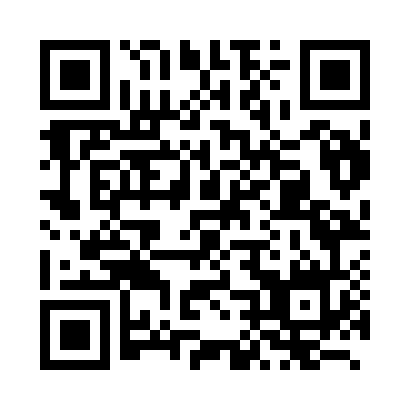 Prayer times for Paro, BhutanWed 1 May 2024 - Fri 31 May 2024High Latitude Method: NonePrayer Calculation Method: Muslim World LeagueAsar Calculation Method: ShafiPrayer times provided by https://www.salahtimes.comDateDayFajrSunriseDhuhrAsrMaghribIsha1Wed3:595:2311:593:326:367:552Thu3:585:2211:593:326:377:563Fri3:575:2211:593:326:377:574Sat3:565:2111:593:316:387:575Sun3:555:2011:593:316:387:586Mon3:545:1911:593:316:397:597Tue3:535:1911:593:316:398:008Wed3:525:1811:593:316:408:019Thu3:515:1711:593:316:418:0110Fri3:505:1711:593:316:418:0211Sat3:505:1611:593:316:428:0312Sun3:495:1511:593:306:428:0413Mon3:485:1511:593:306:438:0514Tue3:475:1411:593:306:438:0515Wed3:465:1411:593:306:448:0616Thu3:465:1311:593:306:458:0717Fri3:455:1311:593:306:458:0818Sat3:445:1211:593:306:468:0819Sun3:435:1211:593:306:468:0920Mon3:435:1111:593:306:478:1021Tue3:425:1111:593:306:478:1122Wed3:415:1011:593:306:488:1123Thu3:415:1011:593:306:498:1224Fri3:405:1011:593:306:498:1325Sat3:405:0911:593:306:508:1426Sun3:395:0911:593:306:508:1427Mon3:395:0912:003:306:518:1528Tue3:385:0812:003:306:518:1629Wed3:385:0812:003:306:528:1630Thu3:375:0812:003:306:528:1731Fri3:375:0812:003:306:538:18